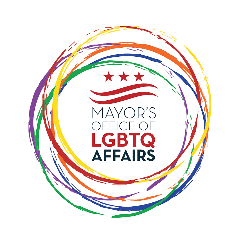 GOVERNMENT OF THE DISTRICT OF COLUMBIAAdvisory Committee to the Mayor’s Office of LGBTQ Affairs (MOLGBTQA)Frank D. Reeves Municipal Center, Suite 1012000 14th Street NWWashington, DC 20009Minutes to the Mayor’s Advisory Committee to the Mayor’s Office of LGBTQ AffairsFebruary 11, 2021 via Microsoft Teams6:30PM – 8:30PMCalled to Order:Attendees (Asterisk denotes Board Member):Nii-Quaterlai Quartey (Chairperson)*Sharita Gruberg (Vice-Chairperson)*Kent Boese*Peter Fortner* Barry Karas*Michelle Parkerson *Jordyn White*Manny Posley*Aaron Rodriguez*  Zach Chapman*Devon Tensly*Yeseria Chavez*Sheila Alexander-Reid, Director, MOLGBTQA*E. Taylor Doctor, Associate Director, MOLGBTQALeAndrea Gilliam, Housing/Grants Specialist, MOLGBTQATyler Edge, Program Support Specialist, MOLGBTQCharmaine Eccles, DC Impact Specialist, MOLGBTQAOld Business, September 15, 2020 Advisory Committee review - Nii-Quartelai  COVID-19 Updates and training changes Discussed FY2021 + FY2022 budget plans Minutes for September 2020 meeting approved 6:54pm Introduction of new Advisory Committee Members - Director Sheila Alexander-ReidE. Taylor Doctor, Associate DirectorCharmaine Eccles, DC Health Impact Specialist (Detail through December 2021)MOLGBTQA Director’s Report – Director Sheila Alexander-ReidMOLGBTQA Transfers from room 206A to 101 in the Reeves Center MOLGBTQA to host a series of events to stay engaged High Heel Race Retrospective  Delivering World AIDS Day Wellness Packages to Anacostia metro stations and to HIPS while they were giving out hot meals.  Pre-recorded World AIDS Day event, Mighty Real Mighty Resilient Attended Transgender Day of Remembrance and the Mayor read a proclamation.  DC QueerFlix Movie Watch Party – Defiance with DCPL and Team Rayceen hosted on February 25th LGBTQA Equality Now! Faith based event hosted on February 24th Queer Women of Washington Awards March 25th, to celebrate the winners of the 2020 awards Senior Voucher Update MOLGBTQA got 15 senior housing vouchers for FY21, called DC H.O.P.E project with Mary’s Center for older adults. Vouchers are for older adults 62 and older. Grant Funding Update from LeAndrea Gilliam MOLGBTQA Funded all grantees for capacity building and LGBTQ competency training 75k very selective, competitive grant from DHS for DC based orgs and service providers. The grant is to strengthen programs for LGBTQ youth. 60k goes to community building (YES Grant) and a 15k 2-year grant life cycle that goes to creating safe spaces. Transgender Pathways Project from Charmaine Eccles Computer training program in conjunction with Byte Back, that offers to train people to obtain certification. Specifically, for Transgender and Gender non-conforming adults.  Charmaine came in very strong and found over 30 Transgender/Gender non-conforming individuals to participate in the program. Starting at the end of February.New Business Requesting updated on SOGI Data as it pertains to COVID-19.  MOLGBTQA performance oversite hearing is at noon, February  Charmaine resigned during the meeting and will submit formal letter of resignation from Advisory Board as she is now an employee of the office  The upcoming events for the month “DC QueerFlix Movie Watch Party – Defiance with DCPL and Team Rayceen hosted on February 25th & LGBTQA Equality Now! Faith based event hosted on February 24th" Public Comments Can we talk about the Vaccines? Senior Buddy Vaccinations in Ward 7 & 8, and our support for the community and the outreach the mayor has proposed. How are we reaching immunocompromised individual and combating vaccine tourism? First and foremost, we are waiting for the next phase, teacher’s health care workers and 65 and older are first and because of the challenges reaching the full group may cause the next cohort might take time. As for vaccine tourism stay tuned, they are aware of the challenges and are putting structures in place so that wouldn’t happen.  Closing Remarks Taylor to send out COVID Tracking Numbers  Add Advisory Committee members to Newsletter List Next Meeting: May 11, 2021 at 6:30PM via Microsoft TeamsMeeting adjourned at 8:52PM